example@example.com  |   555 555 5555  |   Harrisburg, PA  17025    Tips on How to Write a Combination Resume for Any JobName, Location, Phone, Email:Professional Summary: How to Write a Professional Summary: GuideThis is where you include two to three sentences that best describe your top attributes and reasons to be hired. Use this section to write a professional summary that gets you noticed!Skills: How to Write Skills: GuideThis resume is written in the combination resume format.A resume’s format determines where you should place the skills and work history sections.The skills section is located above or next to the work experience section.It should list six to eight skills that are your top abilities targeted for the job.Work Experience: How to Write Work Experience: GuideCurrent Employer Name I Job Title I From (month/year) - To (month/year/present)Feature your top achievements, responsibilities or job stats here.Use present verb tense and active language!Write snappy, clear blurbs about your current position.Include metrics whenever possible.Last Employer Name I Job Title I From (month/year) - To (month/year)List your past employers in reverse-chronological order.Give less focus to your older experience rather than the most recent. The exception is when your older experience is more relevant to the job you’re seeking!Older Employer Name  I Job Title I From (month/year) - To (month/year)List your last three to four relevant jobs.If you have less than 10 years of experience, keep it to one page.If you have more than 10 years of experience, keep it to two pages. Education, Certifications and Training: How to Write a Resume: GuideSchool or Institution Name I Degree Achieved (if applicable) I Year of achievement or Dates Attended Want the fully automated experience? Use JobHero’s Resume Builder! JOHN HERRY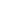 PROFESSIONAL SUMMARYDriven and resourceful Executive Assistant with more than six years of experience assisting with the work of high-achieving executives. Track record supporting professional needs with well-organized precision. Successfully manages high-volume workloads in rapidly changing environments.WORK HISTORYCrescens Inc.. Harrisburg, PA Executive Assistant to the CEO  | 06/2017 - CurrentContribute to smooth business operations by planning and organizing meetings and conferences, including conference calls.Produce accurate office files, update spreadsheets, and craft presentations to support one CEO and boost team productivity.Arrange and handle all logistics for monthly Board meetings and events, such as schedule meetings and draft agendas.A.C. Coy . Harrisburg, PA Administrative Assistant | 10/2012 - 05/2017Coordinated travel arrangements by booking airfare, hotel, and Uber transportation.Processed over 100 invoices and expenses each month, using QuickBooks to facilitate on-time payment.Ensured equipment operation by completing precautionary maintenance requirements like calling for repairs, maintaining equipment inventories, and evaluating new equipment and techniques.USM. Harrisburg, PA Office Assistant Intern | 06/2012 - 09/2012Supported two Secretaries and three management staff members in administrative activities, documentation, and data management.Answered incoming phone calls and transferred to staff members or provided requested information.Sorted and distributed office mail and recorded incoming shipments for corporate records.SKILLS65 WPM typing speedCRM managementQuickBooks expertSchedule and calendar planningGoogle TasksMicrosoft To-DoBookkeepingConference planningEDUCATIONCarnegie Mellon University Pittsburgh, PA Bachelor of Science: Secretarial Science 